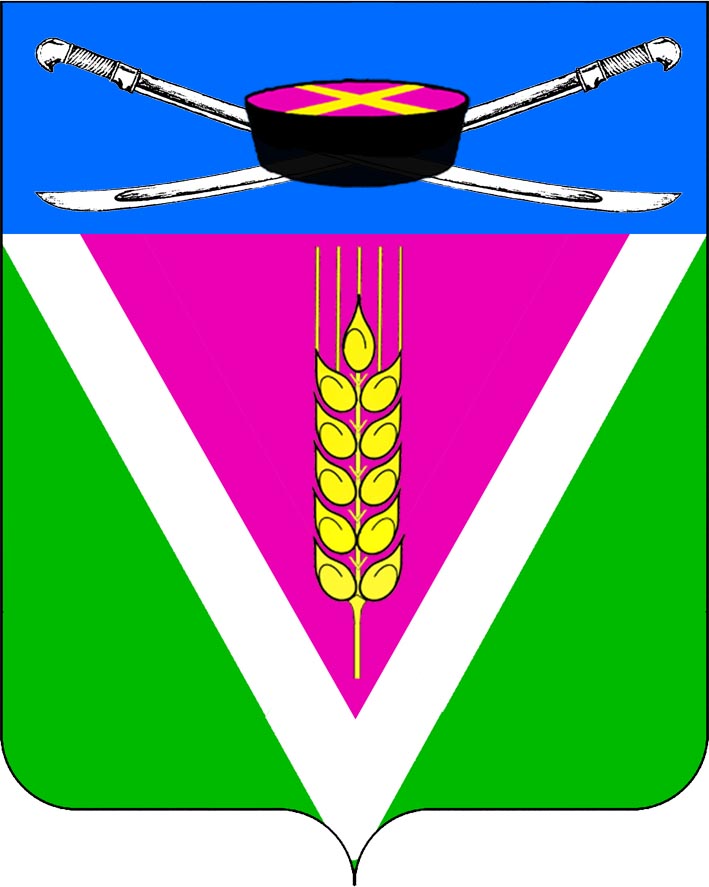 АДМИНИСТРАЦИЯ НОВОЛЕУШКОВСКОГО СЕЛЬСКОГО ПОСЕЛЕНИЯ ПАВЛОВСКОГО РАЙОНАПОСТАНОВЛЕНИЕ     от 12.11.2018                               № 229Об утверждении ведомственной целевой программы Новолеушковского сельского поселения Павловского района «Поддержка социально ориентированных некоммерческих организаций на 2019-2020 годы»Руководствуясь Федеральным законом от 6 октября 2003 года № 131-ФЗ «Об общих принципах организации местного самоуправления в Российской Федерации», постановлением администрации Новолеушковского сельского поселения Павловского района  от 17 февраля 2017 года № 32 «О Порядке  разработки, утверждения и реализации ведомственных целевых программ, Новолеушковского сельского поселения Павловского района», п о с т а н о в л я ю:1. Утвердить ведомственную целевую  программу Новолеушковского сельского поселения Павловского района  «Поддержка социально ориентированных некоммерческих организаций» (приложение).2. Разместить настоящее постановление на официальном сайте администрации Новолеушковского сельского поселения Павловского района  в информационно-коммуникационной сети «Интернет».3. Контроль за выполнением настоящего постановления оставляю за собой.4. Постановление вступает в силу с 1 января 2019 года.ВЕДОМСТВЕННАЯ ЦЕЛЕВАЯ ПРОГРАММА
Новолеушковского сельского поселения Павловского района «Поддержка социально ориентированных некоммерческих организаций на 2019-2020 годы»ПАСПОРТ
ведомственной целевой программы Новолеушковского сельского поселения Павловского района «Поддержка социально ориентированных некоммерческих организаций» 1. Цели, задачи и целевые показатели достижения целей и решения задач, сроки и этапы реализации программыЦелью программы «Поддержка социально ориентированных некоммерческих организаций» является поддержка и развитие социально ориентированных некоммерческих организаций, осуществляющих свою деятельность на территории Новолеушковского сельского поселения Павловского района.Для достижения цели предстоит решить задачу оказания финансовой, информационной, консультационной и методической поддержки социально ориентированным некоммерческим организациям, осуществляющим свою деятельность на территории Новолеушковского сельского поселения Павловского района.Сроки реализации программа программы - 2019 - 2020 годы.Выделение этапов реализации  программы не предусмотрено.Целевые показатели достижения целей и решения задач программы представлены в таблице № 1.                                                           Таблица №1Целевые показатели ведомственной целевой программы «Поддержка социально ориентированных некоммерческих организаций»2. Перечень мероприятий ведомственной целевой программы Перечень мероприятий программы представлен в приложении № 1 к настоящей программе.3. Обоснование ресурсного обеспечения ведомственной  целевой программыДанные об обосновании ресурсного обеспечения программы представлены в таблице № 2.Таблица № 2Обоснование ресурсного обеспечения ведомственной целевой программы Распределение расходов из бюджета Новолеушковского сельского поселения Павловского района на финансирование мероприятий программа подлежит ежегодному уточнению по результатам ежегодной оценки эффективности реализации ведомственной целевой программы.4. Механизм реализации ведомственной целевой программыУправление программой осуществляет координатор программы – администрация Новолеушковского сельского поселения Павловского района.Координатор программы:- обеспечивает разработку и реализацию программы;- организует работу по достижению целевых показателей программы;- представляет координатору программы отчетность о реализации программы, а также информацию, необходимую для проведения оценки эффективности реализации программы, мониторинга ее реализации и подготовки доклада о ходе реализации программы;- осуществляет иные полномочия, установленные программой.Ответственный за выполнение мероприятий программы:- обеспечивает заключение договоров с получателями субсидий в установленном законодательством порядке;- осуществляет текущий контроль за использованием субсидий, предусмотренных программой;- разрабатывает и утверждает план реализации программы и детальный план-график реализации мероприятий программы. В сроки, установленные координатором программы, представляет утвержденные план реализации программы и детальный план-график (изменения в план реализации программы и детальный план-график), а также сведения о выполнении плана реализации программы и детального плана- графика;- подготавливает предложения по направлениям финансирования программы за счет средств бюджета Новолеушковского сельского поселения Павловского района, подлежащие ежегодному уточнению в установленном порядке при формировании проекта бюджета Новолеушковского сельского поселения Павловского района на соответствующий финансовый год;- ежегодно принимает меры по уточнению целевых показателей и затрат по мероприятиям, механизма реализации программы, состава исполнителей;- осуществляет иные полномочия, установленные программой.Контроль за расходованием средств осуществляется соответствующими главным  распорядителем средств бюджета Новолеушковского сельского поселения Павловского района, а также органами финансового контроля в соответствии с законодательством Российской Федерации.Глава Новолеушковского сельскогопоселения Павловского района                                     В.А. БеланПЕРЕЧЕНЬ
мероприятий программы «Поддержка социально ориентированных некоммерческих организаций»Глава Новолеушковского сельского поселения Павловского района                                                                         В.А.БеланГлава Новолеушковского сельского поселения Павловского района                   В.А. Белан ПРИЛОЖЕНИЕк постановлению администрацииНоволеушковского сельского поселения Павловского района   от 12.11.2018 № 229Наименование программыведомственная целевая программа Новолеушковского сельского поселения Павловского района «Поддержка социально ориентированных некоммерческих организаций на 2019-2020 годы» (далее- программа)Участники программыадминистрация Новолеушковского сельского поселения Павловского районаЦели программыподдержка и развитие социально ориентированных некоммерческих организаций, осуществляющих свою деятельность на территории Новолеушковского сельского поселения Павловского районаЗадачи программыоказание финансовой, информационной, консультационной и методической поддержки социально ориентированным некоммерческим организациям, осуществляющим свою деятельность на территории Новолеушковского сельского поселения Павловского районаПеречень целевых показателей  программыдоля населения Новолеушковского сельского поселения Павловского района, принимающих участие в процессе реализации социально ориентированными некоммерческими организациями общественно полезных программ от общего числа населения Новолеушковского сельского поселения Павловского района, %.Этапы и сроки реализации программа2019 - 2020 годы, этапы не предусмотреныОбъемы и источники финансирования программаобщий объем финансирования из бюджета Новолеушковского сельского поселения Павловского района составляет 62,4 тыс. рублей, в том числе:2019 год -31,2 рублей;2020 год – 31,2 рублей.п/пНаименование целевого показателяЕдиница измеренияотчетный 2018 год <2>2019год2020 год1235671Доля населения Новолеушковского сельского поселения Павловского района, принимающих участие в процессе реализации социально ориентированными некоммерческими организациями общественно полезных программ от общего числа населения Новолеушковского сельского поселения Павловского района%1,51,31,3Годы реализацииОбъем финансирования, тыс. рублейОбъем финансирования, тыс. рублейОбъем финансирования, тыс. рублейОбъем финансирования, тыс. рублейОбъем финансирования, тыс. рублейГоды реализациивсегов разрезе источников финансированияв разрезе источников финансированияв разрезе источников финансированияв разрезе источников финансированияГоды реализациивсегофедеральный бюджеткраевой бюджетбюджет Новолеушковского сельского поселения Павловского районавнебюджетныеисточники1234562019 год31,231,22020 год31,231,2Всего по программе62,462,4ПРИЛОЖЕНИЕ № 1к ведомственной целевой программе Новолеушковского сельского поселения Павловского района «Поддержка социально ориентированных некоммерческих организаций на 2019-2020 годы» №
п/пГоды реализацииГоды реализацииОбъем финансирования, тыс. рублейОбъем финансирования, тыс. рублейОбъем финансирования, тыс. рублейОбъем финансирования, тыс. рублейОбъем финансирования, тыс. рублейНепосредственный результат реализации мероприятияМуниципальный заказчик, главный распорядитель (распорядитель) бюджетных средств, исполнитель№
п/пГоды реализацииГоды реализациивсегов разрезе источников финансированияв разрезе источников финансированияв разрезе источников финансированияв разрезе источников финансированияНепосредственный результат реализации мероприятияМуниципальный заказчик, главный распорядитель (распорядитель) бюджетных средств, исполнитель№
п/пГоды реализацииГоды реализациивсегофедеральный бюджеткраевой бюджетбюджет Новолеушковского сельского поселения Павловского районавнебюджетные источник иНепосредственный результат реализации мероприятияМуниципальный заказчик, главный распорядитель (распорядитель) бюджетных средств, исполнитель1445678910111.1.12019 - 2020Финансирование не требуетсяФинансирование не требуетсяФинансирование не требуетсяФинансирование не требуетсяФинансирование не требуетсяФинансирование не требуетсяСвоевременное предоставление информации, касающейся  жизнедея-тельности поселения, 557 человек из них - ветераны –участники ВОВ, труженики тыла, ветераны труда, Вооруженных сил и правоохранительных органов, 25 человек –активисты ветеранской организации (ежегодно)администрация Новолеушковского сельского поселения Павловского района- исполнитель мероприятия1.1.22019 - 2020Финансирование не требуетсяФинансирование не требуетсяФинансирование не требуетсяФинансирование не требуетсяФинансирование не требуетсяФинансирование не требуетсяОсуществление взаимодействия между органом местного самоуправления и социально ориентированными некоммерческими организациями, которое позволит выработать совместные механизмы, направленные на решение социальных, политических и экономических вопросов поселения (ежегодно)администрация Новолеушковского сельского поселения Павловского района- исполнитель мероприятия1.1.32019 - 2020Финансирование не требуетсяФинансирование не требуетсяФинансирование не требуетсяФинансирование не требуетсяФинансирование не требуетсяФинансирование не требуетсяУчастие членов социально ориентированных некоммерческих организаций в совещаниях, семинарах, консультативных мероприятиях по наиболее значимым и актуальным вопросам жизнедеятельности (ежегодно)администрация Новолеушковского сельского поселения Павловского района- исполнитель мероприятия 1.1.42019 - 2020Финансирование не требуетсяФинансирование не требуетсяФинансирование не требуетсяФинансирование не требуетсяФинансирование не требуетсяФинансирование не требуетсяУчастие членов социально ориентированных некоммерческих организаций в проведении мониторинга и обсуждение его результатов. Данная работа позволит выявить проблемные вопросы, касающиеся жизнедеятельности жителей Новолеушковского сельского поселения Павловского района (ежегодно)администрация Новолеушковского сельского поселения Павловского района- исполнитель мероприятия1.1.52019 - 2020Финансирование не требуетсяФинансирование не требуетсяФинансирование не требуетсяФинансирование не требуетсяФинансирование не требуетсяФинансирование не требуетсяПривлечение СМИ к освещению наиболее значимых мероприятий, проводимых ветеранами, инвалидами будет способствовать интеграции данной категории людей в социум; информированность населения с ограниченными возможностями о зонах доступности и другим жизненно важным вопросам (ежегодно)администрация Новолеушковского сельского поселения Павловского района- исполнитель мероприятия1.1.6201931,231,231,2Субсидии некоммерческим организациям на возмещение затрат,  связанных с осуществлением уставной деятельности некоммерческой организацииадминистрация Новолеушковского сельского поселения Павловского района - исполнитель мероприятия1.1.6202031,231,231,2Субсидии некоммерческим организациям на возмещение затрат,  связанных с осуществлением уставной деятельности некоммерческой организацииадминистрация Новолеушковского сельского поселения Павловского района - исполнитель мероприятиявсего62,462,462,4